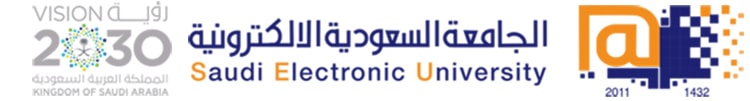 College of Administrative and Financial SciencesAssignment 1MGT425-Spreadsheet Decision ModelingDeadline: 8/10/2020 @ 23:59For Instructor’s Use onlyInstructions – PLEASE READ THEM CAREFULLY The Assignment must be submitted on Blackboard (WORD format only) via allocated folder.Assignments submitted through email will not be accepted.Students are advised to make their work clear and well presented, marks may be reduced for poor presentation. This includes filling your information on the cover page.Students must mention question number clearly in their answer.Late submission will NOT be accepted.Avoid plagiarism, the work should be in your own words, copying from students or other resources without proper referencing will result in ZERO marks. No exceptions. All answered must be typed using Times New Roman (size 12, double-spaced) font. No pictures containing text will be accepted and will be considered plagiarism).Submissions without this cover page will NOT be accepted. Course Learning Outcomes-CoveredAssignment Instructions: Log in to Saudi Digital Library (SDL) via University’s websiteOn first page of SDL, choose “English Databases”From the list find and click on EBSCO database.In the Search Bar of EBSCO find the following article:Title: Towards “Cognitively Complex” Problem Solving: Six Models of Public Service Reforms (Case Study).Author: Willy McCourt (June 2017)Assignment Questions: (Marks 05)Read the above Article Titled as Towards “Cognitively Complex” Problem Solving: Six Models of Public Service Reforms (Case Study) by Willy McCourt and answer the following Questions:     1. Explain the problem-solving approach discussed in this article titled as Towards “Cognitively Complex” Problem Solving: Six Models of Public Service Reforms. (450-500 words) 2. What is your opinion about this study and how it is related to learning in the course of management science?. (250-300 words)Answers: Course Name: Spreadsheet Decision ModelingStudent’s Name:Course Code: MGT425Student’s ID Number:Semester: 1CRN:Academic Year: 1441/1442 HAcademic Year: 1441/1442 HInstructor’s Name:Instructor’s Name:Students’ Grade: Marks Obtained/Out ofLevel of Marks: High/Middle/LowPLOCourse Learning Outcome (CLO)Question1.2.Explain simple decision models and management science ideas that provide powerful and (often surprising) qualitative insight about large spectrum of managerial problems.Question 12.8Demonstrate the tools for deciding when and which decision model to use for specific problems.Question 2RubricExcellentVery Good
GoodUnacceptable Marks: (100%)Marks: (100%)Marks: (75%)Marks: (50%)Marks: (0%)Content (70%)Answer all questions and provide support for arguments.Answer all questions but no support for arguments.Answer only one question, but no support for Arguments.No answer to any question /answers are wrong,Writing and Format (30%)Perfectly written and formattedAdequately written and formattedIncompletely written and formattedNot written and formatted / wrongly written and formatted